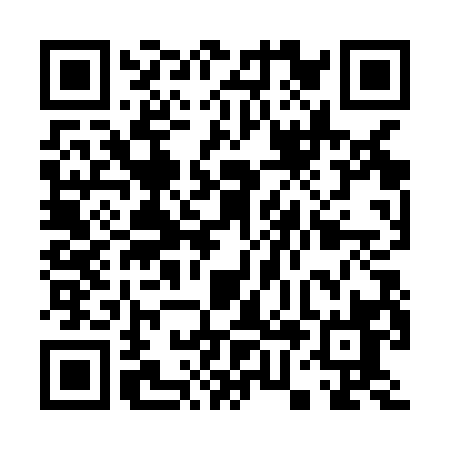 Prayer times for Berzyne II, LithuaniaMon 1 Apr 2024 - Tue 30 Apr 2024High Latitude Method: Angle Based RulePrayer Calculation Method: Muslim World LeagueAsar Calculation Method: HanafiPrayer times provided by https://www.salahtimes.comDateDayFajrSunriseDhuhrAsrMaghribIsha1Mon4:416:571:315:568:0610:132Tue4:386:541:315:578:0810:163Wed4:346:521:305:598:1010:194Thu4:316:491:306:008:1210:225Fri4:276:471:306:028:1410:256Sat4:236:441:296:038:1610:287Sun4:206:411:296:058:1810:318Mon4:166:391:296:068:2010:349Tue4:126:361:296:078:2210:3710Wed4:086:341:286:098:2410:4011Thu4:046:311:286:108:2610:4312Fri4:006:291:286:128:2810:4613Sat3:566:261:286:138:3010:5014Sun3:526:231:276:148:3210:5315Mon3:486:211:276:168:3410:5716Tue3:446:181:276:178:3611:0017Wed3:396:161:276:188:3811:0418Thu3:356:131:266:208:4011:0819Fri3:306:111:266:218:4211:1220Sat3:256:091:266:228:4411:1521Sun3:216:061:266:248:4711:1922Mon3:176:041:266:258:4911:2423Tue3:166:011:256:268:5111:2724Wed3:155:591:256:288:5311:2725Thu3:145:571:256:298:5511:2826Fri3:135:541:256:308:5711:2927Sat3:125:521:256:318:5911:3028Sun3:115:501:256:339:0111:3129Mon3:105:471:246:349:0311:3130Tue3:095:451:246:359:0511:32